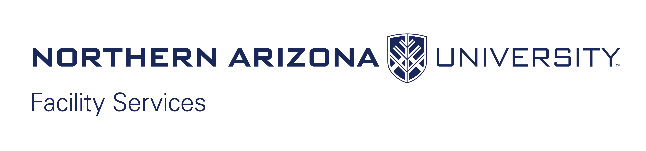 REQUEST TO ISSUE KEYS TO OUTSIDE CONTRACTORREQUEST TO ISSUE KEYS TO OUTSIDE CONTRACTORREQUEST TO ISSUE KEYS TO OUTSIDE CONTRACTORREQUEST TO ISSUE KEYS TO OUTSIDE CONTRACTORREQUEST TO ISSUE KEYS TO OUTSIDE CONTRACTORREQUEST TO ISSUE KEYS TO OUTSIDE CONTRACTORREQUEST TO ISSUE KEYS TO OUTSIDE CONTRACTORREQUEST TO ISSUE KEYS TO OUTSIDE CONTRACTORREQUEST TO ISSUE KEYS TO OUTSIDE CONTRACTORREQUEST TO ISSUE KEYS TO OUTSIDE CONTRACTORREQUEST TO ISSUE KEYS TO OUTSIDE CONTRACTORREQUEST TO ISSUE KEYS TO OUTSIDE CONTRACTORREQUEST TO ISSUE KEYS TO OUTSIDE CONTRACTORREQUEST TO ISSUE KEYS TO OUTSIDE CONTRACTORREQUEST TO ISSUE KEYS TO OUTSIDE CONTRACTORREQUEST TO ISSUE KEYS TO OUTSIDE CONTRACTORThis form must be received by Access Services at least one business day before issue dateRequestor must submit a separate form for each building/sealed key ringKeys will only be released to the “responsible Individual” listedThis form must be received by Access Services at least one business day before issue dateRequestor must submit a separate form for each building/sealed key ringKeys will only be released to the “responsible Individual” listedThis form must be received by Access Services at least one business day before issue dateRequestor must submit a separate form for each building/sealed key ringKeys will only be released to the “responsible Individual” listedThis form must be received by Access Services at least one business day before issue dateRequestor must submit a separate form for each building/sealed key ringKeys will only be released to the “responsible Individual” listedThis form must be received by Access Services at least one business day before issue dateRequestor must submit a separate form for each building/sealed key ringKeys will only be released to the “responsible Individual” listedThis form must be received by Access Services at least one business day before issue dateRequestor must submit a separate form for each building/sealed key ringKeys will only be released to the “responsible Individual” listedThis form must be received by Access Services at least one business day before issue dateRequestor must submit a separate form for each building/sealed key ringKeys will only be released to the “responsible Individual” listedThis form must be received by Access Services at least one business day before issue dateRequestor must submit a separate form for each building/sealed key ringKeys will only be released to the “responsible Individual” listedThis form must be received by Access Services at least one business day before issue dateRequestor must submit a separate form for each building/sealed key ringKeys will only be released to the “responsible Individual” listedThis form must be received by Access Services at least one business day before issue dateRequestor must submit a separate form for each building/sealed key ringKeys will only be released to the “responsible Individual” listedThis form must be received by Access Services at least one business day before issue dateRequestor must submit a separate form for each building/sealed key ringKeys will only be released to the “responsible Individual” listedThis form must be received by Access Services at least one business day before issue dateRequestor must submit a separate form for each building/sealed key ringKeys will only be released to the “responsible Individual” listedThis form must be received by Access Services at least one business day before issue dateRequestor must submit a separate form for each building/sealed key ringKeys will only be released to the “responsible Individual” listedThis form must be received by Access Services at least one business day before issue dateRequestor must submit a separate form for each building/sealed key ringKeys will only be released to the “responsible Individual” listedThis form must be received by Access Services at least one business day before issue dateRequestor must submit a separate form for each building/sealed key ringKeys will only be released to the “responsible Individual” listedThis form must be received by Access Services at least one business day before issue dateRequestor must submit a separate form for each building/sealed key ringKeys will only be released to the “responsible Individual” listedBuilding Name / NumberBuilding Name / NumberBuilding Name / NumberBuilding Name / NumberBuilding Name / NumberBuilding Name / NumberBuilding Name / NumberRoom / AreaRoom / AreaRoom / AreaRoom / AreaRoom / AreaNotesNotesKeys Needed From (Date):Keys Needed From (Date):Keys Needed From (Date):Keys Needed From (Date):Through (Date):Through (Date):Through (Date):Through (Date):Through (Date):Issue to Company:Issue to Company:Company Address:Company Address:Responsible Individual:Responsible Individual:Phone:Phone:Phone:Phone:Type of Work:Type of Work:Authorized by (Dept.):Authorized by (Dept.):Project Number:Project Number:Project Number:NAU Project ManagerNAU Project ManagerPhone:Phone:Phone:PM SignaturePM SignatureDate:Date:Date:NAU Access Services Use OnlyNAU Access Services Use OnlyNAU Access Services Use OnlyNAU Access Services Use OnlyNAU Access Services Use OnlyNAU Access Services Use OnlyNAU Access Services Use OnlyNAU Access Services Use OnlyNAU Access Services Use OnlyNAU Access Services Use OnlyNAU Access Services Use OnlyNAU Access Services Use OnlyNAU Access Services Use OnlyNAU Access Services Use OnlyNAU Access Services Use OnlyNAU Access Services Use OnlyNumber of Keys on Sealed Ring:Number of Keys on Sealed Ring:Number of Keys on Sealed Ring:Number of Keys on Sealed Ring:Number of Keys on Sealed Ring:Number of Keys on Sealed Ring:  Description of Each Key Below:  Description of Each Key Below:  Description of Each Key Below:  Description of Each Key Below:  Description of Each Key Below:  Description of Each Key Below:  Description of Each Key Below:Key 1Key 2Key 3Key 4Key 5Key 6(Print Name) Received By: (Print Name) Received By: (Print Name) Received By: Signature: Signature: Signature: Date:Date:(Print Name) Keys Returned By:(Print Name) Keys Returned By:(Print Name) Keys Returned By:(Print Name) Keys Returned By:(Print Name) Keys Returned By:Signature:Signature:Signature:Date:Date:(Print Name) Received By 
Access Services Staff:(Print Name) Received By 
Access Services Staff:(Print Name) Received By 
Access Services Staff:(Print Name) Received By 
Access Services Staff:(Print Name) Received By 
Access Services Staff:Access Services Staff SignatureAccess Services Staff SignatureAccess Services Staff SignatureDate:Date: